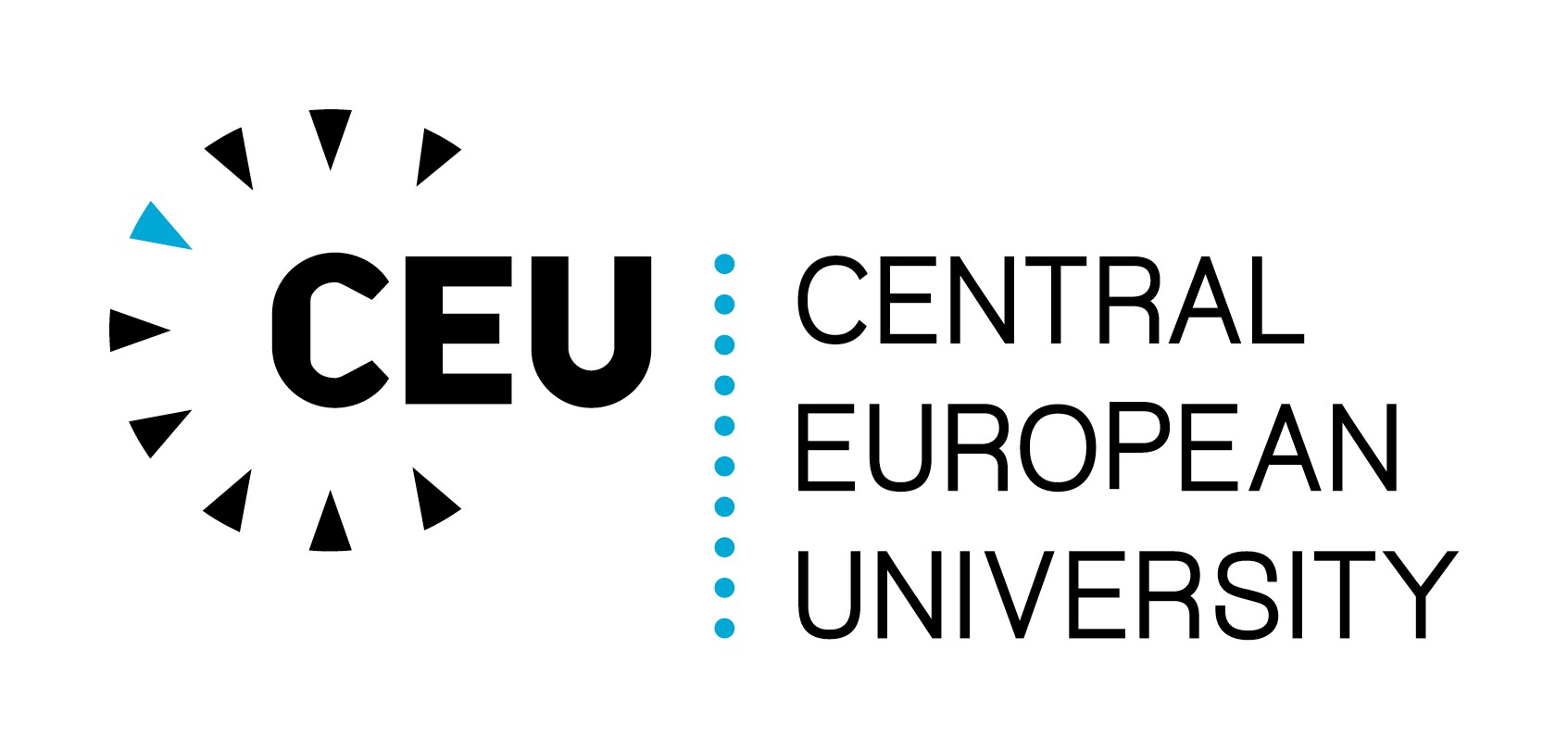 2018-19 CEU/HESP Research Excellence FellowshipAPPLICATION FORMThe application package includes:□ Application formPlease fill out the present application form. For the purposes of the evaluation and selection process it is essential that all questions are answered.  Please attach the following documents to the application form:□ A detailed research proposal (1500-2000 words)  Please state explicitly the goals of your research project and explain what contributions your study will make to your research area. Please provide information on the expected outcomes and on how the research to be conducted at CEU will be used. □ A Curriculum Vitae (CV)□ Photocopy of a Ph. D. certificate or equivalent credentials□ 2 letters of reference (to be sent separately) Please send your completed application form, a detailed research proposal, a CV and a photocopy of your Ph. D. certificate or equivalent credentials in one PDF file to the following e-mail address: Research_Fellowship@ceu.edu (subject of email “VRF 2018 + last name”). Scanned copies of two letters of reference should be sent by the referees directly to Research_Fellowship@ceu.edu (subject of email “VRF 2018 + last name of the applicant”) by the application deadline. A letter of reference should be printed on an official letterhead of the home institution of the referee, and include referee’s signature and complete contact information. Deadline 10 May 2018 Please note that late and/or incomplete applications will not be considered.2018-19 CEU/HESP Research Excellence FellowshipAPPLICATION FORMThe present application form includes:Section 1. Personal InformationSection 2. University/Institute affiliationSection 3. Academic careerSection 4. Research informationSection 5. Letters of reference Section 6. Other OSF-sponsored academic programsSection 7. English language skillsPERSONAL INFORMATION UNIVERSTIY/INSTITUTE AFFILIATION ACADEMIC CAREERRESEARCH INFORMATIONShort summary of your research project (no more than 150 words):LETTERS OF REFERENCE CEU/HESP Research Excellence Fellowship applicants are required to provide two letters of reference. Please provide information on the individuals providing you reference for this application. These individuals must be academics who are familiar with your academic work.Name:	 	Title, position: 	Institution: 	    	     Address:		E-mail address: 	Work Tel: 		Mobile Tel (optional): 	Name:	 	Title, position: 	Institution: 	    	     Address:		E-mail address: 	Work Tel: 		Mobile Tel (optional): 	OTHER OSF SPONSORED ACADEMIC PROGRAMSHave you ever participated in any Open Society Foundations (OSF) sponsored academic program? Do you plan to participate in any other OSF sponsored academic program? If yes, please indicate which program and in which year:How did you learn about the Research Excellence Fellowship? Please check one: □ CEU web site □ Home university□ Former Fellow □ Mailing list 						 (please indicate which one)□ Other: 						 (please indicate)  ENGLISH LANGUAGE SKILLSStrong command of the English language is essential for carrying out successful research at CEU and to fully utilize resources available at the CEU Library. Please fill in the self-evaluation form concerning your language abilities.  CEU reserves the right to disqualify, and exclude from future CEU programs applicants who misrepresent their level of English.Summary of the English language studies:Language Self-AssessmentPlease indicate the level of your listening comprehension, reading, speaking and writing skills in English:By signing below, I certify that all the information provided by me in this application form is correct to the best of my knowledge. I accept the Research Excellence Fellowship Program requirements as stated in the call for applications. Signature of Applicant: 								Date of Application (Day/Month/Year):						First name (as in passport)Family name (as in passport) Sex □ Male□ Female Citizenship Country/ies of current/permanent residence Mother’s maiden name (first and last name)Passport details - Type (ordinary, official): - Number: - Date of issue (day/month/year):  - Date of expiry (day/month/year):   - Type (ordinary, official): - Number: - Date of issue (day/month/year):  - Date of expiry (day/month/year):   Date of birth (Day/Month/Year)Place of birth (City, Country)Permanent address (street, house, city, postal code, country)Home phoneCell phone Email address Alternative email if availablePreferred contact during the application review processEmail address:Telephone number:Email address:Telephone number:Name of the institutionDepartment / Academic unitPosition, titleNature of academic affiliation (permanent/tenured, full-time, part-time, adjunct, project-based, etc.)Other places of employment at the time of application (position, employer, period) University address (street, house, city, postal code, country)University/department phoneUniversity/department e-mailUniversity/department web pagesHighest academic degree earned Name of the degree: Academic discipline/subject of specialization: Year granted: Awarding institution and country: Thesis title: Teaching experience Do you teach currently?     □ Yes    □ NoNumber of years of teaching experience: Institutions at which you taught in the past 10 years: Areas of specialization and representative course titles in the past 10 years: Major recent publicationsPlease list up to 5 representative publications over the past 10 years: Title of your proposed researchWhich CEU Department, School or Research Center would you like to be hosted by and why?Which professor(s) would you like to work or consult with at CEU and why?Please list name(s):--Note briefly any previous collaborations you personally or your home institution/department had with the proposed CEU scholar or unit (if applicable and to the best of your knowledge) Preferred term of your Fellowship during the Academic Year 2018-19Please mark the desired term of the Fellowship (you can select one or two consecutive terms; please note that you may be offered alternative term based on availability of support at the CEU host unit):□ Winter term: January 7 – March 29, 2019 (minor date changes possible)□ Spring term: April 1 – June 21, 2019 (minor date changes possible)What is (are) the proposed title(s) of the publication(s) expected to result from this proposed project? Title(s):* Within one year of the completion of the Research Excellence Fellowship, Fellows are expected to write an article based on their original research at CEU.ProgramDatesIs English your native or permanent working language (please specify)?How many years have you studied English?Where have you studied English?Have you spent any time in an English-speaking country? Specify the purpose of your stay (tourism, study, work, etc.)Country, duration, purpose of stay: Country, duration, purpose of stay: Have you recently delivered a conference paper in English? If yes, on what topic?Paper subject, conference, year: Paper subject, conference, year: Please indicate the type of English language proficiency certificate(s) that you have received and attach the photocopy of it:International exam (e.g. TOEFL, IELTS, Cambridge Certificate of Advanced English, Cambridge Certificate of English Proficiency, etc.):National exam in your country:Please indicate the type of English language proficiency certificate(s) that you have received and attach the photocopy of it:International exam (e.g. TOEFL, IELTS, Cambridge Certificate of Advanced English, Cambridge Certificate of English Proficiency, etc.):National exam in your country:UNDERSTANDING UNDERSTANDING SPEAKING SPEAKING WRITING Listening Reading Spoken interaction Spoken production Level:Level: Level: Level: Level: Levels: A1/2: Basic user. B1/2: Independent user.  C1/2 Proficient user.(Common European Framework of Reference for Languages) Levels: A1/2: Basic user. B1/2: Independent user.  C1/2 Proficient user.(Common European Framework of Reference for Languages) Levels: A1/2: Basic user. B1/2: Independent user.  C1/2 Proficient user.(Common European Framework of Reference for Languages) Levels: A1/2: Basic user. B1/2: Independent user.  C1/2 Proficient user.(Common European Framework of Reference for Languages) Levels: A1/2: Basic user. B1/2: Independent user.  C1/2 Proficient user.(Common European Framework of Reference for Languages) Instructions on using the language self-assessment gridThe self-assessment grid is based on the six-level scale of the common European framework of reference for languages developed by the Council of Europe. The grid consists of three broad levels as follows:Basic user (levels A1 and A2);Independent user (levels B1 and B2);Proficient user (levels C1 and C2).To self-assess your English language level, read the descriptions below and then write the relevant level (e.g. Proficient user – C2) in the adequate box below (Listening, Reading, Spoken Interaction, Spoken production and Writing).Please read the descriptions below:Understanding Listening A 1: I can understand familiar words and very basic phrases concerning myself, my family and immediate surroundings when people speak slowly and clearly. A 2: I can understand phrases and the highest frequency vocabulary related to areas of most immediate personal relevance (e.g. very basic personal and family information, shopping, local area, employment). I can catch the main points in short, clear, simple messages and announcements. B 1: I can understand the main points of clear standard speech on familiar matters regularly encountered in work, school, leisure, etc. I can understand the main points of many radio or TV programs on current affairs or topics of personal or professional interest when the delivery is relatively slow and clear. B 2: I can understand extended speech and lectures and follow even complex lines of argument provided the topic is reasonably familiar. I can understand most TV news and current affairs programs. I can understand the majority of films in standard dialect. C 1: I can understand extended speech even when it is not clearly structured and when relationships are only implied and not signaled explicitly. I can understand television programs and films without too much effort. C 2: I have no difficulty in understanding any kind of spoken language, whether live or broadcast, even when delivered at fast native speed, provided I have some time to get familiar with the accent.Reading A 1: I can understand familiar names, words and very simple sentences, for example on notices and posters or in catalogues. A 2: I can read very short, simple texts. I can find specific, predictable information in simple everyday material such as advertisements, prospectuses, menus and timetables and I can understand short simple personal letters. B 1: I can understand texts that consist mainly of high frequency everyday or job-related language. I can understand the description of events, feelings and wishes in personal letters. B 2: I can read articles and reports concerned with contemporary problems in which the writers adopt particular attitudes or viewpoints. I can understand contemporary literary prose. C 1: I can understand long and complex factual and literary texts, appreciating distinctions of style. I can understand specialized articles and longer technical instructions, even when they do not relate to my field. C 2: I can read with ease virtually all forms of the written language, including abstract, structurally or linguistically complex texts such as manuals, specialized articles and literary works.Speaking Spoken interaction A 1: I can interact in a simple way provided the other person is prepared to repeat or rephrase things at a slower rate of speech and help me formulate what I'm trying to say. I can ask and answer simple questions in areas of immediate need or on very familiar topics. A 2: I can communicate in simple and routine tasks requiring a simple and direct exchange of information on familiar topics and activities. I can handle very short social exchanges, even though I can't usually understand enough to keep the conversation going myself. B 1: I can deal with most situations likely to arise whilst travelling in an area where the language is spoken. I can enter unprepared into conversation on topics that are familiar, of personal interest or pertinent to everyday life (e.g. family, hobbies, work, travel and current events).B 2: I can interact with a degree of fluency and spontaneity that makes regular interaction with native speakers quite possible. I can take an active part in discussion in familiar contexts, accounting for and sustaining my views. C 1: I can express myself fluently and spontaneously without much obvious searching for expressions. I can use language flexibly and effectively for social and professional purposes. I can formulate ideas and opinions with precision and relate my contribution skilfully to those of other speakers. C 2: I can take part effortlessly in any conversation or discussion and have a good familiarity with idiomatic expressions and colloquialisms. I can express myself fluently and convey finer shades of meaning precisely. If I do have a problem I can backtrack and restructure around the difficulty so smoothly that other people are hardly aware of it.Spoken production A 1: I can use simple phrases and sentences to describe where I live and people I know. A 2: I can use a series of phrases and sentences to describe, in simple terms, my family and other people, living conditions, my educational background and my present or most recent job. B 1: I can connect phrases in a simple way in order to describe experiences and events, my dreams, hopes and ambitions. I can briefly give reasons and explanations for opinions and plans. I can narrate a story or relate the plot of a book or film and describe my reactions. B 2: I can present clear, detailed descriptions on a wide range of subjects related to my field of interest. I can explain a viewpoint on a topical issue giving the advantages and disadvantages of various options. C 1: I can present clear, detailed descriptions of complex subjects integrating sub-themes, developing particular points and rounding off with an appropriate conclusion. C 2: I can present a clear, smoothly-flowing description or argument in a style appropriate to the context and with an effective logical structure which helps the recipient to notice and remember significant points.Writing A 1: I can write a short, simple postcard, for example sending holiday greetings. I can fill in forms with personal details, for example entering my name, nationality and address on a hotel registration form. A 2: I can write short, simple notes and messages. I can write a very simple personal letter, for example thanking someone for something. B 1: I can write simple connected text on topics which are familiar or of personal interest. I can write personal letters describing experiences and impressions. B 2: I can write clear, detailed text on a wide range of subjects related to my interests. I can write an essay or report, passing on information or giving reasons in support of or against a particular point of view. I can write letters highlighting the personal significance of events and experiences. C 1: I can express myself in clear, well-structured text, expressing points of view at some length. I can write about complex subjects in a letter, an essay or a report, underlining what I consider to be the salient issues. I can select a style appropriate to the reader in mind. C 2: I can write clear, smoothly-flowing text in an appropriate style. I can write complex letters, reports or articles which present a case with an effective logical structure which helps the recipient to notice and remember significant points. I can write summaries and reviews of professional or literary works.